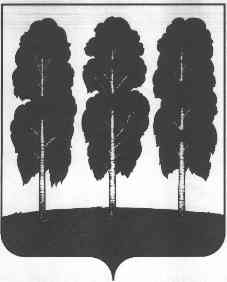 АДМИНИСТРАЦИЯ БЕРЕЗОВСКОГО РАЙОНАХАНТЫ-МАНСИЙСКОГО АВТОНОМНОГО ОКРУГА-ЮГРЫПОСТАНОВЛЕНИЕот 12.04.2017 									                   № 267пгт. БерезовоО Положении о порядке расходования средств резервного фонда городского поселения Березово Березовского района и признании утратившим силу некоторых муниципальных правовых актов администрации городского поселения БерезовоВо исполнение статьи 81 Бюджетного кодекса Российской Федерации:Утвердить Положение о порядке расходования средств резервного фонда городского поселения Березово Березовского района согласно приложению к настоящему постановлению.Постановление администрации городского поселения Березово от     13 марта 2014 года № 16 «Об утверждении Положения О порядке расходования средств резервного фонда администрации городского поселения Березово» признать утратившим силу.3. Опубликовать настоящее постановление в вестнике городского поселения Березово и разместить на официальном веб-сайте органов местного самоуправления городского поселения Березово.4. Настоящее постановление вступает в силу после его официального опубликования.5. Контроль за исполнением настоящего постановления возложить на председателя Комитета по финансам администрации Березовского района         С.В. Ушарову.Глава района 								                    В.И. ФоминПриложение к постановлению администрации Березовского района от 12.04.2017 № 267Положениео порядке расходования средств резервного фондаадминистрации городского поселения БерезовоБерезовского районаНастоящее Положение разработано в соответствии со статьей                                81 Бюджетного кодекса Российской Федерации, Федеральным законом от            06 октября 2003 года № 131-ФЗ «Об общих принципах организации местного самоуправления в Российской Федерации», уставом городского поселения Березово в целях упорядочения выделения и использования бюджетных ассигнований резервного фонда администрации городского поселения Березово.1. Общие положения1.1. Резервный фонд администрации городского поселения Березово (далее – резервный фонд) направляется на финансовое обеспечение непредвиденных расходов, в том числе на проведение аварийно-восстановительных работ и иных мероприятий, связанных с ликвидацией последствий стихийных бедствий и других чрезвычайных ситуаций.1.2. Размер резервного фонда устанавливается решением Совета депутатов городского поселения Березово о бюджете городского поселения Березово на соответствующий финансовый год и плановый период и не может превышать       3 процента общего объема расходов. 1.3. Средства резервного фонда предоставляются на безвозвратной и безвозмездной основе в пределах размера резервного фонда, утвержденного решением Совета депутатов городского поселения о бюджете на соответствующий финансовый год.2. Направления расходования резервного фонда2.1. Средства резервного фонда направляются на финансирование непредвиденных расходов, в том числе:1) на проведение поисковых, аварийно-спасательных работ и иных мероприятий, связанных с ликвидацией последствий стихийных бедствий, пожаров и других чрезвычайных ситуаций;2) на проведение неотложных аварийно-восстановительных работ на объектах муниципальной собственности городского поселения, частично или полностью разрушенных в результате чрезвычайной ситуации;3) на организацию и осуществление на территории городского поселения неотложных мероприятий в случае возникновения непредвиденных ситуаций, носящих террористический либо экстремистский характер, за исключением вопросов, решение которых отнесено к ведению органов государственной власти Российской Федерации, субъекта Российской Федерации, муниципального района;4) на проведение мероприятий по защите населения и территорий от чрезвычайных ситуаций;5) на оказание единовременной материальной помощи гражданам, постоянно проживающим на территории городского поселения Березово - собственникам единственного домовладения на территории городского поселения Березово, которое было частично или полностью разрушено. Материальная помощь таким гражданам производится из расчета стоимости материалов, необходимых для ремонта и восстановления домовладения, но не более 30,0 тыс. рублей на одно домовладение;6) на оказание единовременной материальной помощи гражданам городского поселения Березово постоянно проживающих на территории городского поселения Березово пострадавшим в результате чрезвычайных ситуаций, пожаров, аварий и других стихийных бедствий из расчета 5 тыс. рублей на человека, но не более 10 тыс. рублей на семью;7) на оплату судебных издержек и иных расходов, связанных с исполнением решений суда, возникших в текущем году, после утверждения бюджета поселения;8) на финансирование расходов, связанных с устранением нарушений по предписаниям органов государственного надзора в области правил пожарной, санитарно-эпидемиологической безопасности, законных прав человека и гражданина, возникших в текущем году, после утверждения бюджета поселения;9) на финансирование расходов, связанных с подготовкой и проведением внеочередных выборов городского уровня, необходимость в которых возникла после принятия бюджета поселения.2.2. Средства резервного фонда используются строго по целевому назначению и не могут быть направлены на иные цели.3. Порядок выделения средств из резервного фонда3.1. Юридические лица, граждане не позднее 60 дней со дня возникновения чрезвычайной ситуации могут обращаться в администрацию Березовского района с просьбой о выделении средств из резервного фонда.3.2. Юридические лица, заинтересованные в получении средств из резервного фонда, вместе с письменным обращением (заявлением) о выделении средств представляют в администрацию Березовского района документы, подтверждающие наличие обстоятельств, требующих использования средств резервного фонда, и обоснованный расчет (смету) запрашиваемых средств, реквизиты получателей средств.В обращении (заявлении) должны быть указаны сведения о размере материального ущерба, размере выделенных и израсходованных на ликвидацию чрезвычайных ситуаций собственных средств юридических лиц, граждан, страховых фондов и иных источников, а также о наличии у них резервов материальных и финансовых ресурсов.3.3. Граждане, заинтересованные в получении средств, направляемых из резервного фонда на цели, предусмотренные подпунктами 5, 6 пункта 2.1 настоящего Положения, представляют в администрацию Березовского района вместе с письменным обращением (заявлением) о выделении средств копию паспорта гражданина России, копию страхового свидетельства пенсионного фонда, информацию о составе семьи, копию реквизитов банка для зачисления средств на банковский счет, акт обследования жилого помещения или справку (в случае полного или частичного разрушения жилого помещения в результате стихийного бедствия или уничтожения его огнем), документы, подтверждающие право проживания в жилом помещении, документы, подтверждающие размер запрашиваемой суммы (смета расходов, проектная документация, товарно-кассовые чеки, договоры на приобретение материалов или производство работ, либо иные документы, подтверждающие стоимость материалов (работ)).3.4. Дополнительно могут предоставляться также заключения других служб, управлений, отделов, комиссий, экспертов и т.д.3.5. Средства резервного фонда направляются на финансирование расходов на основании распоряжений администрации Березовского района о выделении средств из резервного фонда, с указанием размера выделяемых средств и направлений расходования.3.6. Подготовку проектов распоряжений о выделении средств из резервного фонда на цели, предусмотренные подпунктами 1 – 4 пункта 2.1 настоящего Положения осуществляет отдел по гражданской защите населения, транспорту и связи администрации Березовского района при наличии всех необходимых документов, представленных заинтересованным лицом.В иных случаях, по поручению главы Березовского района подготовка распоряжений о выделении средств из резервного фонда на цели, предусмотренные настоящим Положением, осуществляется Комитетом по финансам администрации Березовского района при наличии всех необходимых документов, представленных заинтересованным лицом.3.7. В течение десяти рабочих дней со дня представления полного комплекта заявительной документации производится проверка представленных документов на соответствие требованиям настоящего Положения.3.8. Подготовленный проект распоряжения подлежит согласованию соответствующими должностными лицами в порядке, установленном инструкцией по делопроизводству. В процессе согласования указанные должностные лица изучают представленные заинтересованными лицами документы на предмет их допустимости и относимости к рассматриваемому вопросу. Возникающие в ходе согласования вопросы подлежат совместному обсуждению с исполнителем проекта распоряжения и иными должностными лицами, осуществляющими данное согласование.3.9. Окончательное решение после рассмотрения целесообразности выделения средств из резервного фонда на конкретные цели принимает глава Березовского района путем подписания распоряжения.Общий срок подготовки проекта распоряжения о выделении средств из резервного фонда составляет 15 рабочих дней со дня подписания главой Березовского района соответствующего поручения.3.10. Подписанное распоряжение о выделении денежных средств из резервного фонда передается в Комитет по финансам и отраслевые (функциональные) органы администрации Березовского района для исполнения.3.11. В случае невозможности выделения средств из резервного фонда, на финансирование указанных в обращении целей, глава Березовского района направляет в адрес заявителя мотивированный ответ с указанием конкретных причин.Основанием отказа в выделении средств резервного фонда являются:- несвоевременное предоставление документов, указанных в пунктах            3.2 – 3.4 настоящего Положения;- несоответствие целей, указанных в обращении, целям расходования средств резервного фонда и вопросам местного значения;- отсутствие необходимого обоснования и документов, подтверждающих обоснованность финансирования указанных в обращении целей;- отсутствие или недостаточность бюджетных ассигнований резервного фонда в текущем финансовом году для финансирования целей, указанных в обращении.3.12. Выделенные из резервного фонда средства отражаются в бюджетной отчетности согласно соответствующим кодам бюджетной классификации Российской Федерации.4. Контроль за использованием средств резервного фонда4.1. Получатели средств резервного фонда, в распоряжение которых выделяются средства, несут ответственность за целевое использование выделенных денежных средств.4.2. Получатели средств резервного фонда в течение 30 дней после проведения соответствующих мероприятий, представляют в Комитет по финансам администрации Березовского района отчет о целевом использовании выделенных средств по форме согласно приложению к настоящему Положению.4.3. Остатки неиспользованных выделенных средств подлежат возврату в бюджет городского поселения не позднее 30 дней после проведения соответствующих мероприятий. 4.4. Средства, используемые не по целевому назначению, подлежат возврату в бюджет городского поселения.4.5. За нецелевое использование средств, выделенных на конкретные виды расходов из резервного фонда, получатель средств резервного фонда несет ответственность в соответствии с законодательством Российской Федерации.4.6. Контроль за целевым использованием средств резервного фонда осуществляет Комитет по финансам администрации Березовского района.4.7. Отчет об использовании бюджетных ассигнований резервного фонда прилагается к годовому отчету об исполнении бюджета городского поселения.Приложениек Порядку расходования средств резервного фондаадминистрации городского поселения БерезовоОтчет_______________________________________(наименование организации)о расходовании бюджетных средств резервного фондаадминистрации городского поселения Березово Березовского района от __________ № ___(рублей)* Указать дату и номер подтверждающих документовМ.П.РуководительГлавный бухгалтер№ 
п/пЦелевое назначение бюджетных ассигнований резервного фондаЦелевое назначение бюджетных ассигнований резервного фондаОбоснование *Сумма выделенных средствСумма произведенных расходовОстаток неиспользованных средствПримечание12234567Всего